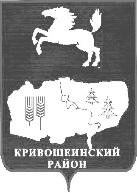 АДМИНИСТРАЦИЯ КРИВОШЕИНСКОГО РАЙОНАПОСТАНОВЛЕНИЕ18.11.2020											№ 681с. КривошеиноТомской областиОб утверждении Положения о порядке предоставления платных услуг и Перечня цен на оказание платных услуг муниципальным бюджетным образовательным учреждением дополнительного образования «Детская школа искусств»(в редакции постановления Администрации Кривошеинского района от 05.04.2022 № 259)В соответствии с Федеральным законом от 06 октября 2003 года № 131-ФЗ «Об общих принципах организации местного самоуправления в Российской Федерации», Федеральным законом от 12 января 1996 года № 7-ФЗ «О некоммерческих организациях», Федеральным законом от 29 декабря 2012 года № 273-ФЗ «Об образовании в Российской Федерации», Решением Думы Кривошеинского района от 28.07.2011 №83 «Об утверждении Положения «О порядке управления и распоряжения муниципальным имуществом, находящимся в муниципальной собственности муниципального образования Кривошеинский район», Уставом муниципального образования Кривошеинский район           	ПОСТАНОВЛЯЮ:1.  Утвердить Положение о порядке предоставления платных услуг муниципальным бюджетным образовательным учреждением дополнительного образования «Детская школа искусств» (далее –  МБОУ ДО «ДШИ») согласно приложению 1 к настоящему Постановлению.2.  Утвердить Перечень цен на оказание платных услуг, предоставляемых МБОУ ДО «ДШИ» согласно приложению 2 к настоящему Постановлению.3.    Настоящее постановление вступает в силу с даты официального опубликования.4.  Настоящее постановление подлежит опубликованию в газете «Районные вести» и размещению на официальном сайте муниципального образования Кривошеинский район в информационно-телекоммуникационной сети «Интернет».		5.   Контроль за исполнением настоящего постановления возложить на Первого заместителя Главы Кривошеинского района. Глава Кривошеинского района	   (Глава Администрации)                                                                                                 С.А. Тайлашев		Левко Виктория Петровна8-(38251)-2-26-82Прокуратура, Управление образования, Редакция, Управление финансов, МБОУ ДО «ДШИ»      Приложение 1 Утверждено постановлением Администрации Кривошеинского района от  18.11.2020 № 681(в редакции постановления            Администрации Кривошеинского района от 05.04.2022 № 259) Положение о порядке предоставления платных услуг муниципальным бюджетным образовательным учреждением дополнительного образования «Детская школа искусств»1. Общие положения1.1. Настоящее Положение о порядке предоставления платных услуг муниципальным образовательным учреждением дополнительного образования «Детская школа искусств» (далее-Положение) определяет цели, задачи, правила и порядок оказания платных услуг, порядок формирования доходов и осуществления расходов за счет привлеченных финансовых средств из внебюджетных источников, поступивших от оказания платных услуг приносящий доход деятельности. 1.2. Настоящее Положение разработано в соответствии с  Федеральным законом от 06 октября 2003 года № 131-ФЗ «Об общих принципах организации местного самоуправления в Российской Федерации», Федеральным законом от 12 января 1996 года № 7-ФЗ «О некоммерческих организациях», Федеральным законом от 29 декабря 2012 года № 273-ФЗ «Об образовании в Российской Федерации», Уставом муниципального образования Кривошеинский район, Решением Думы Кривошеинского района от 28.07.2011 №83 «Об утверждении Положения «О порядке управления и распоряжения муниципальным имуществом, находящимся в муниципальной собственности муниципального образования Кривошеинский район».1.3. Основные термины и понятия, используемые в Положении:1)  Исполнитель услуги (далее - Исполнитель) – муниципальное бюджетное образовательное учреждение дополнительного образования «Детская школа искусств» (далее –  МБОУ ДО «ДШИ»). 2) Потребитель услуги (далее – Потребитель) - физическое или юридическое лицо, имеющее намерение заказать или приобрести, либо заказывающее и приобретающее услуги для себя или несовершеннолетних граждан, законными представителями которых они являются, либо получающее услуги лично.3) Платная услуга - услуга, оказываемая МБОУ ДО «ДШИ» сверх основной деятельности, финансируемой за счет средств бюджета.1.4. Исполнитель оказывает платные услуги в соответствии с настоящим Положением и Уставом МБОУ ДО «ДШИ».1.5. Предоставление платных услуг для несовершеннолетних потребителей осуществляется с согласия родителей на добровольной основе с учетом соблюдений требований СанПиН.2. Цели и задачи оказания платных услуг2.1. Целью оказания платных услуг является организация досуга населения; повышение эффективности работы, улучшение качества, привлечение дополнительных финансовых средств для расширение материально-технической базы, развития и совершенствования МБОУ ДО «ДШИ»; реализация прав граждан на удовлетворение творческих потребностей и развитие массовых и индивидуальных физкультурно-оздоровительных видов спорта.2.2. Задачами оказания платных услуг является:- реализовывать права граждан на развитие творческих способностей;  - укреплять здоровье граждан, за счет   повышения двигательной активности на  занятиях физкультурой и спортом; - оптимизировать использование имеющихся материально-технических и кадровых  ресурсов;- повышать качество оказываемых услуг за счет стимулирования и  внедрения новых видов платных услуг и форм обслуживания.3. Виды платных услуг3.1. Виды платных услуг определяются с учетом имеющихся условий для предоставления данных услуг.3.2. Исполнителем в соответствии с Уставом МБОУ ДО «ДШИ» могут оказываться платные услуги в соответствии с Приложением 2 к настоящему Постановлению. 3.3. Доход от указанной деятельности используется МБОУ ДО «ДШИ» в соответствии с уставными целями.4. Порядок оказания платных услуг4.1. Руководство деятельностью МБОУ ДО «ДШИ» по оказанию платных услуг осуществляет директор МБОУ ДО «ДШИ», который в установленном порядке несет ответственность за качество оказания платных услуг, осуществляет административное руководство, контролирует и несет ответственность за финансово-хозяйственную деятельность, соблюдение сметной, финансовой и трудовой дисциплины, сохранность собственности, материальных и других ценностей.4.2. Деятельность МБОУ ДО «ДШИ» по оказанию платных услуг согласно Налоговому кодексу Российской Федерации является предпринимательской.4.3. Для оказания платных услуг директор МБОУ ДО «ДШИ» обязан создать необходимые условия для предоставления платных услуг.	При необходимости МБОУ ДО «ДШИ» размещает свою рекламу в средствах массовой информации с целью информирования населения района об оказываемых платных услугах.4.4. МБОУ ДО «ДШИ» обязано предоставить для ознакомления по требованию Потребителя:1)     Устав МБОУ ДО «ДШИ»;2) Лицензию на осуществление деятельности и другие документы, регламентирующие организацию процесса.4.5. При предоставлении платных услуг МБОУ ДО «ДШИ» обязано иметь следующие документы:- приказы директора об организации работы МБОУ ДО «ДШИ» по оказанию платных услуг, предусматривающие виды оказываемых платных услуг, назначение ответственного за организацию платных услуг;- должностную инструкцию ответственного за организацию платных услуг;- механизм оплаты труда и иные условия, сопутствующие организации оказания платных услуг;- документы, подтверждающие оплату услуг;- перечень платных услуг с ценой;- график предоставления платных услуг.4.6.  Расчет за предоставление дополнительных платных образовательных услуг осуществляется Потребителем в безналичной форме путем перечисления денежных средств на расчетный счет  МБОУ ДО «ДШИ» 4.7.   Если расчет производится в безналичной форме, то МБОУ «ДШИ» обязано получить от Потребителя квитанцию об оплате с отметкой Банка либо копию платежного поручения с отметкой Банка.4.8.  МБОУ ДО «ДШИ» не может оказывать платные услуги взамен основной деятельности, финансируемой за счет субсидий на выполнение муниципального задания.5. Цены5.1. Цены на платные услуги рассчитываются на основе экономически обоснованной себестоимости услуг с учетом - уровня потребительского спроса на услугу;- прогноза объемов по реализации услуги;- налогов;- материальных, трудовых, коммунальных   и иных затрат  на оказание услуги, предусмотренных действующим законодательством;- правовых актов Российской Федерации, Томской области, и Кривошеинского района по вопросам ценообразования на платные услуги.5.2. Утвержденный постановлением Администрации Кривошеинского района, Перечень цен на все виды оказываемых МБОУ ДО «ДШИ» платных услуг должен находиться в доступном для Потребителей месте.6. Порядок формирования и расходования средств, полученных за оказание платных услуг6.1. Основным плановым документом, определяющим объем платных услуг, является план финансово-хозяйственной деятельности. План финансово-хозяйственной деятельности формируется на основании планируемых физических и стоимостных показателей. МБОУ ДО «ДШИ» составляет и утверждает смету доходов и расходов по внебюджетным средствам.6.2. Доходы, поступающие от оказания платных услуг, распределяются следующим образом:- заработная плата;- начисления на заработную плату;- на укрепление развитие материально-технической базы МБОУ «ДШИ», оплату коммунальных услуг, приобретение инвентаря, предметов хозяйственного назначения, звукового и светотехнического оборудования, ремонтные работы, проведение и участие в мероприятиях.6.3. Доходы, поступающие от оказания платных услуг, расходуются МБОУ «ДШИ» в   соответствии с утвержденным планом финансово-хозяйственной деятельности.6.4. Если в процессе исполнения плана финансово-хозяйственной деятельности увеличивается или уменьшается доходная и расходная его часть, в него по мере необходимости МБОУ ДО «ДШИ» вносятся изменения в соответствии с установленным порядком.6.5. Остаток внебюджетных средств предшествующего года подлежит учету в текущем финансовом году как остаток на 1 января текущего года и учитывается в плане финансово-хозяйственной деятельности.7. Ответственность сторон по оказанию и получению платных услуг, контроль за качеством оказываемых платных услуг7.1. Ответственность за организацию и качество платных услуг возлагается на директора МБОУ ДО «ДШИ».7.2. Споры, возникающие между Потребителем и Исполнителем, разрешаются по согласованию сторон либо в установленном законодательством порядке.7.3. Исполнитель освобождается от ответственности за неисполнение или ненадлежащее исполнение услуг, если будет доказано, что это произошло вследствие обстоятельств непреодолимой силы, а также по иным основаниям, предусмотренным законодательством Российской Федерации.7.4. Контроль за организацией и качеством оказания платных услуг МБОУ ДО «ДШИ» и порядком взимания денежных средств с населения осуществляет муниципальное казённое учреждение «Управление образования Администрации Кривошеинского района».Приложение 2 Утверждено постановлением Администрации Кривошеинского района от  18.11.2020 № 681(в редакции постановления Администрации Кривошеинского района от 05.04.2022 № 259)Перечень цен на оказание платных услуг муниципальным бюджетным образовательным учреждением дополнительного образования «Детская школа искусств»№ п/пНаименование услугиПродолжительность занятия, часКоличество занятий в месяцСтоимость предоставляемой услуги в месяц (руб.)1.Ритмика и танец (3-6 лет)0,585502.Танец (взрослые)181100,013.Танец (взрослые)1121650,014.Оздоровительный фитнес181100,015.Оздоровительный фитнес1121650,01